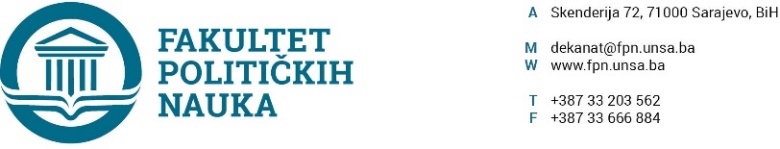 Broj: 02-1-  743    -1/19 Datum, 30.05.2019. godineNa osnovu čl. 135. stav (3) i 137. st. (1), (2) i (10) Zakona o visokom obrazovanju ("Službene novine Kantona Sarajevo", broj: 33/17), čl. 104. stav (2), 107. stav (1), 110. i 111. st. (1), (2) i (3) Statuta Univerziteta u Sarajevu (broj: 01-1093-3-1/18 od 28.11.2018. godine), Vijeće Fakulteta političkih nauka Univerziteta u Sarajevu na sjednici održanoj 30.05.2019. godine  donosi ODLUKUO pokretanju postupka za izbor dekana (rukovodioca organizacione jedinice) Fakulteta političkih nauka Univerziteta u Sarajevu za mandatni period 2019 – 2023. godina;Član 1.Pokreće se procedura za izbor dekana  (rukovodioca organizacione jedinice) Fakulteta političkih nauka Univerziteta u Sarajevu za mandatni period 2019 – 2023. godina;Član 2.	Dekan (rukovodilac organizacione jedinice) se bira na mandatni period od četiri godine, sa mogućnošću još jednog uzastopnog izbora.Član 3.Za dekana (rukovodioca organizacione jedinice) Fakulteta političkih nauka Univerziteta u Sarajevu može biti izabran kandidat koji treba da ispunjava sljedeće uvjete: da je u radnom odnosu sa punim radnim vremenom na Fakulteta političkih nauka Univerziteta u Sarajevu, da je iz reda akademskog osoblja izabranog u naučnonastavno zvanje redovni profesor, vanredni profesor ili docent, da redovni profesor ispunjava obavezu utvrđenu u članu 94. stav (1) alineja g) Zakona o visokom obrazovanju, da nije predsjednik ili član Upravnog odbora Univerziteta u Sarajevu, da nije politički angažiran u stranačkom rukovodstvu, zakonodavnoj, izvršnoj ili sudskoj vlasti bilo kojeg nivoa, da nije osuđivan za krivično djelo ili da se protiv istog ne vodi krivični postupak. Član 4.Javni konkurs za izbor dekana  (rukovodioca organizacione jedinice) Fakulteta političkih nauka Univerziteta u Sarajevu za mandatni period 2019 – 2023. godina, koji je sastavni dio ove Odluke, biće objavljen 15 dana u dnevnom listu, na web stranici Univerziteta u Sarajevu www.unsa.ba i na web stranici Fakulteta političkih nauka Univerziteta u Sarajevu www.fpn.unsa.ba Član 5.Odluka stupa na snagu danom donošenja.Obrazloženje:  Shodno obavezi pokretanja procedure za izbor dekana (rukovodioca organizacione jedinice) najranije četiri, a najkasnije tri mjeseca prije isteka mandata rukovodioca organizacione jedinice (30.09.2019.godine), rukovodilac organizacione jednice prof.dr. Šaćir Filandra, zakazao je sjednicu Vijeća Fakulteta, na kojoj je donesena odluka kao u gore navedenom tekstu. Dostaviti:   - Materijal za Vijeće;                    - a/a                                                                                                                                                  DEKAN                                        ___________________                                       Prof.dr. Šaćir FilandraAkt obradila: Umihana Mahmić                                                                               Akt kontrolisao i odobrio: prof.dr. Mirza Smajić                                         